SPORT AT ST OSWALD’SDay - Year Group - LeaderFootball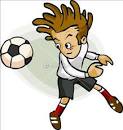 Wednesday  afterschool – Year 5/6 – Andy Monks/RWSWednesday lunchtime – Year 3/4 – Sport Leaders/RWSFriday lunchtime – Year 1/2 – Sport Leaders/RWSTag Rugby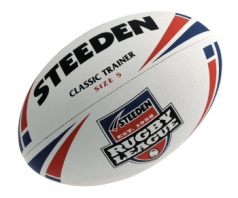 Tuesday lunchtime – KS2 -Martin and Mr Waterfall-SmithMulti – skills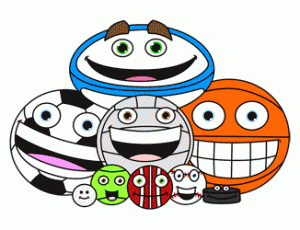 Monday afterschool – Y3/4 -  Andy MonksTuesday afterschool – Y1/2 -  Andy Monks/Mrs HeathFriday Fitness Club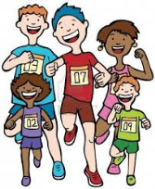 Friday lunchtime – KS1 and KS2 - Mr Waterfall-SmithDance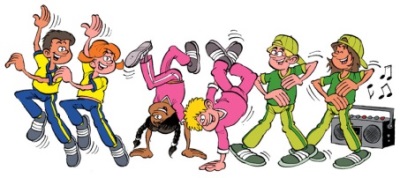 Wednesday lunch – Y5/6 - Miss RoweWednesday afterschool – Y2 - Mrs PaleyBasketball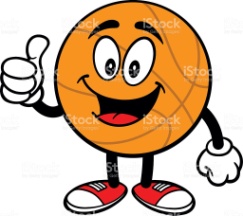 Friday afterschool – KS2 – Mark GunnSport leaders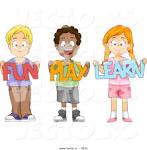 Lunchtimes - Reception/KS1 children – Year 6 sport leaders on KS1 playground